Erklärung zur Teilnahme von Schülerinnen und Schülern zur Selbsttestung mittels PoC-Antigen-Test zur Erkennung einer COVID-19-Infektion an der Schule Daten der Sorgeberechtigten bei MinderjährigenHiermit erkläre ich / erklären wir,
- dass mein / unser Kind
- dass ich (bei volljährigen Schülerinnen und Schülern)Diese Erklärung umfasst auch die Zustimmung zur Vorführung und Erläuterung des Selbsttests sowie zur Beaufsichtigung durch Personen, die von der Schule dafür eingesetzt werden. Soweit die Schülerin/der Schüler nicht volljährig:Diese Erklärung kann jederzeit schriftlich gegenüber der Schulleitung mit Wirkung für die Zukunft widerrufen werden. Die im Falle eines positiven Testergebnisses bestehende gesetzliche Meldepflicht der Schule gemäß §§ 6 Abs. 1 Satz 1 Nr. 1 Buchst. t, 8 Abs. 1 Nr. 2 und 7, 9 Abs. 1 Nr. 1 und Absatz 2 i.V.m. §§ 36 Abs. 1 Nr.1 und 33 Nr. 3 Infektionsschutzgesetz im Falle eines positiven Testergebnisses gegenüber dem zuständigen Gesundheitsamt bleibt hiervon unberührt.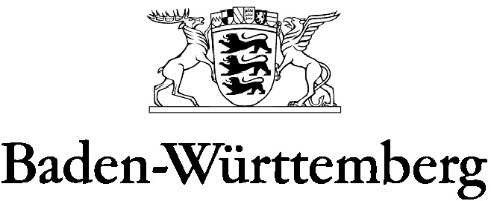 MINISTERIUM FÜR KULTUS, JUGEND UND SPORTName der Schule bzw. EinrichtungOscar-Paret-Schule Freiberg am NeckarGymnasium, Gemeinschaftsschule und RealschuleMarktplatz 371691 Freiberg am Neckar Informationen zur Selbsttestung von Schülerinnen und Schülern mittels PoC-Antigen-Test zur Erkennung einer COVID-19-Infektion an der SchuleEs ist geplant, dass die Schulen den Schülerinnen und Schülern, für die Präsenzunterricht stattfindet, mehrmals wöchentlich einen Antigen-Schnelltest auf das Corona-virus anzubieten haben. Dies soll mit der nächsten Änderung der Corona-Verordnung des Landes Baden-Württemberg (CoronaVO) geregelt werden. In Stadt- und Landkreisen, in denen nach den Feststellungen des zuständigen Gesundheitsamts die 7-Tages-Inzidenz von 100 Neuinfektionen pro 100.000 Einwohner seit drei Tagen in Folge überschritten ist, wird ab diesem Zeitpunkt an den Schulen darüber hinaus eine indirekte Testpflicht für die Schülerinnen und Schüler bestehen: Stand 14.4.2021: nach dem neu entstehenden Bundesgesetzt besteht grundsätzlich eine indirekte Testpflicht für die Schülerinnen und Schüler. In diesem Fall besteht an Schulen ein Zutritts- und Teilnahmeverbot am Präsenzunterricht für diejenigen Personen, die keinen Nachweis über eine negative Testung auf bzw. die Immunität gegen das SARS-CoV-2 Virus erbringen; diese Schülerinnen und Schüler sind dann auf den von der Schule anzubietenden Fernunterricht angewiesen. Von diesem Zutritts- und Teilnahmeverbot sind lediglich Schülerinnen und Schüler ausgenommen, die an Zwischen- und Abschlussprüfungen oder an für die Notengebung erforderlichen schulischen Leistungsfeststellungen teilnehmen. Der Nachweis über die Testung kann erbracht werden:durch die Teilnahme an einem von der Schule angebotenen Test oderdurch Vorlage der Bescheinigung eines anderen Anbieters über ein negatives Testergebnis eines Schnelltests nach § 4a der CoronaVO, wobei die Vorlage am Tag des Testangebots der Schule erfolgen muss und die zugrunde liegende Testung nicht älter als 48 Stunden sein darf, für Schülerinnen und Schüler der Grundschulen, der Sonderpädagogischen Bildungs- und Beratungszentren mit den Förderschwerpunkten geistige Entwicklung, körperliche und motorische Entwicklung oder der Sonderpädagogischen Bildungs- und Beratungszentren mit anderen Förderschwerpunkten und diesen Bildungsgängen, sowie für Kinder der Grundschulförderklassen und der Schulkindergärten durch Vorlage einer Eigenbescheinigung der Erziehungsberechtigten nach ordnungsgemäß durchgeführter Testung auf einem durch das Kultusministerium vorgegebenen Musterformular.
Die von der Schule angebotene angeleitete Selbsttestung findet in der Organisationshoheit und (auch datenschutzrechtlichen) Verantwortung der Schule statt. Zeit und Ort für die Testungen legt die Schule, ggf. mit Blick auf einen Wechselbetrieb, selbst fest. Die Schulen bieten den Schülerinnen und Schülern sowie dem an den Schulen tätigen Personal, die an Präsenzunterricht teilnehmen können, in jeder Schulwoche zwei Testungen an, bei einer Anwesenheit von maximal drei Tagen in Folge pro Schulwoche mindestens einen Test. Die Schulen bestimmen auch diejenigen Personen, die die Testung anleiten und beaufsichtigen. Zu diesen Personen können beispielsweise Lehrkräfte oder (ehrenamtliche) Helferinnen und Helfer von Hilfs- bzw. Sanitätsorganisationen gehören. Diese durchführenden Personen sind zur Geheimhaltung verpflichtet mit Ausnahme gegenüber den Personensorgeberechtigten, der Schulleitung und gegenüber dem Gesundheitsamt. Die Bekanntgabe des Ergebnisses des Selbsttests erfolgt gegenüber den betroffenen Schülerinnen und Schülern sowie deren Personensorgeberechtigten auf eine Weise, dass andere als die durchführenden Personen hierüber keine Kenntnis erhalten. Über ein etwaiges positives Testergebnis erhalten die Schülerinnen und Schüler eine Bescheinigung der Schule. (vgl. § 5 der Verordnung des Sozialministeriums zur Absonderung von mit dem Virus SARS-CoV-2 infizierten oder krankheitsverdächtigen Personen und deren haushaltsangehörigen Personen, im Folgenden: CoronaVO Absonderung, abrufbar unter https://www.baden-wuerttemberg.de/de/service/aktuelle-infos-zu-corona/uebersicht-corona-verordnungen/coronavo-absonderung/).Im Falle eines positiven Testergebnisses darf der Schüler/die Schülerin nicht mehr am Präsenzunterricht teilnehmen. Vielmehr hat er bzw. sie sich nach § 3 Absatz 2 CornaVO Absonderung unverzüglich in häusliche Absonderung zu begeben. Die Schule informiert die Personensorgeberechtigten unverzüglich, die die Schülerin bzw. den Schüler schnellstmöglich abholen. Bis dahin wird die Schülerin oder der Schüler in einem geeigneten Raum beaufsichtigt. Mit Erlaubnis der Personensorgeberechtigten kann die Schülerin oder der Schüler auch selbstständig den Heimweg antreten. Auch die weiteren während der Absonderung geltenden Pflichten ergeben sich aus der Corona-Verordnung Absonderung; die Regelungen zum Ende der Absonderung bei positivem Schnelltest ergeben sich aus § 3 Absatz 4 der genannten Verordnung.Außerdem ist die Schule im Falle eines positiven Testergebnisses gemäß §§ 6 Abs. 1 Satz 1 Nr. 1 Buchst. t, 8 Abs. 1 Nr. 2 und 7, i.V.m. §§ 36 Abs. 1 Nr.1 und 33 Nr. 3 des Infektionsschutzgesetzes (IfSG) verpflichtet, dies dem zuständigen Gesundheitsamt unter Mitteilung der weiteren in § 9 Absatz 1 Nummer 1 und 3 und Absatz 2 IfSG genannten Informationen zu melden. Die Gesundheitsbehörden können sodann im Rahmen ihrer Zuständigkeiten weitere, über die Verpflichtungen aus der Corona-Verordnung Absonderung hinausgehende oder von dieser abweichende Regelungen treffen.Es wird darauf hingewiesen, dass die Schnelltestungen keine hundertprozentige Sicherheit bieten. Es kann ein Testergebnis positiv ausfallen, obwohl tatsächlich keine akute Infektion mit SARS-Cov-2 vorliegt. Umgekehrt kann auch bei tatsächlicher Infektion mit dem genannten Virus das Testergebnis negativ ausfallen. Die Schülerinnen und Schüler, die das ab der nächsten Änderung der Corona-Verordnung des Landes Baden-Württemberg erfolgende Testangebot der Schule wahrnehmen wollen, sei es, weil sie freiwillig an dem Test teilnehmen wollen oder weil dies die Voraussetzung für die Teilnahme am Präsenzunterricht ist, haben zuvor ihren Willen zur Teilnahme an der Testung durch die Schule zu erklären. Bei minderjährigen Schülerinnen und Schüler ist die Erklärung der Erziehungsberechtigten erforderlich. Diese Erklärung bitten wir auf dem nachfolgenden Formular abzugeben. Angaben nach Artikel 13 Datenschutz-Grundverordnung für die Datenverarbeitung im Zusammenhang mit den Testangeboten der Schule ab Änderung der Corona-Verordnung:Schüler/in:Schüler/in:Schüler/in:Schüler/in:Nachname:Vorname:Straße/ Hausnummer:Klasse/ Kursstufe:Abteilung/ Schulart:Gymnasium
GemeinschaftsschuleRealschuleNachname:Vorname:Straße/ Hausnummer:PLZ:Ort:ab der Geltung der geänderten Corona-Verordnung des Landes Baden-Württemberg maximal zweimalig pro Woche an kostenlosen Selbsttests zur Erkennung einer Infektion mit dem SARS-CoV-2 Virus in der Schule teilnimmt / teilnehme,und zwar auch insoweit, als dies nicht rechtliche Voraussetzung für die Teilnahme am Präsenzunterricht bzw. zur Vermeidung eines Verbots des Zutritts zu Schulgelände ist.Im Falle eines positiven Testergebnisses bitten wir/bitte ich, mich/die folgende zur Obhutsübername berechtigte Person über die folgende Telefonnummer(n) zu benachrichtigen: Im Falle eines positiven Testergebnisses bitten wir/bitte ich, mich/die folgende zur Obhutsübername berechtigte Person über die folgende Telefonnummer(n) zu benachrichtigen: Name:      Telefon:      Im Falle eines positiven Testergebnisses darf mein Kind den Heimweg selbständig antreten.Im Falle eines positiven Testergebnisses darf mein Kind den Heimweg selbständig antreten.Ort und DatumVor- /Zuname in Druckbuchstaben der/des 
unterschreibenden PersonensorgeberechtigtenUnterschrift der/des PersonensorgeberechtigtenUnterschrift der Schülerin bzw. des Schülers*

* Bei Minderjährigen ab dem 14. Lebensjahr sowohl Unterschrift der Schülerin bzw. des Schülers sowie der personenberechtigten Person; bei Volljährigen alleinige Unterschrift der Schülerin bzw. des Schülers.